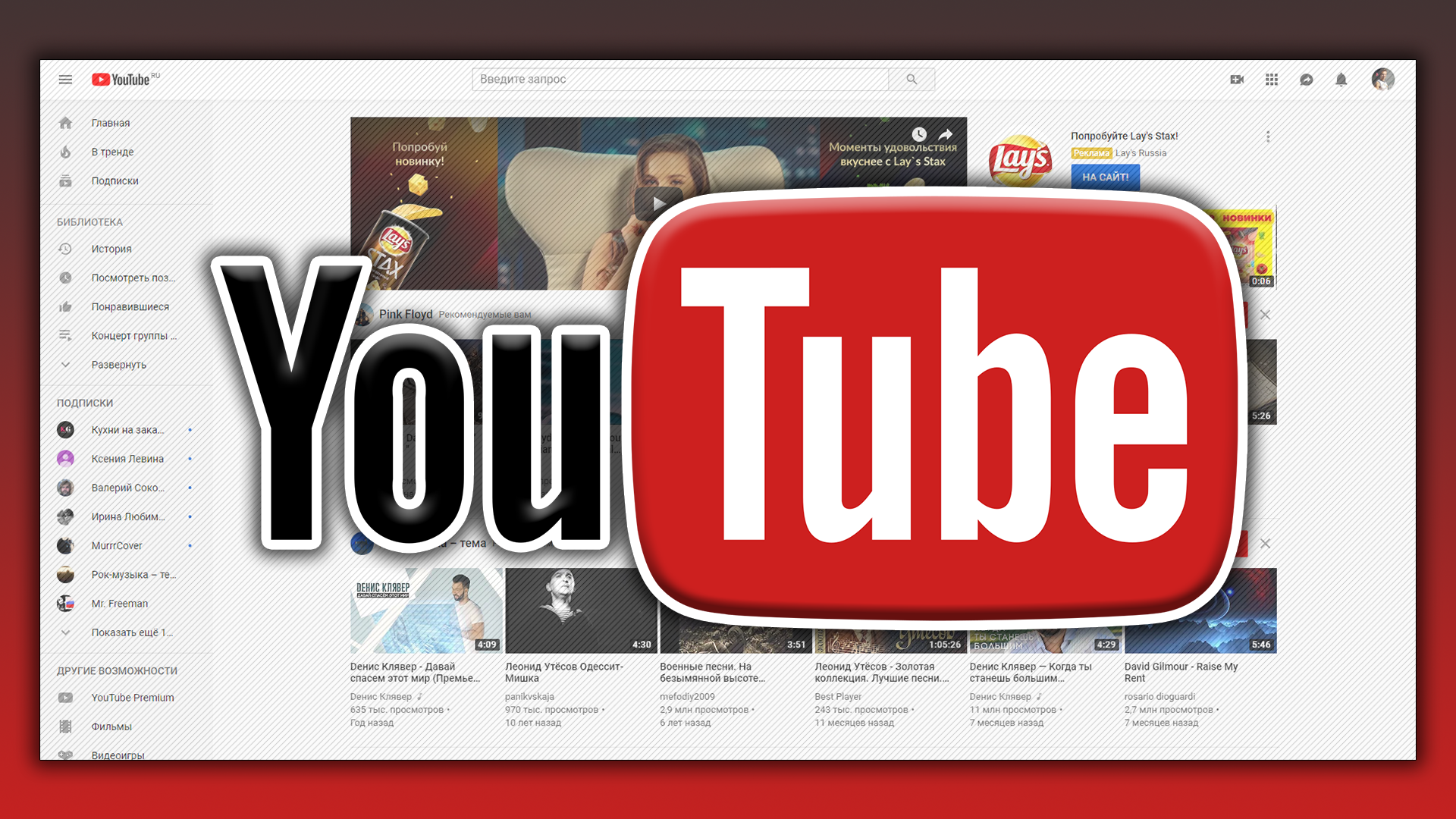 Все увереннее проникают в различную жизнедеятельность человека компьютерные цифровые технологии. Без использования технических и компьютерных средств воспитание и образование детей сегодня представитьневозможно.Мы живем в мире цифровизации и компьютер — это средство с очень широкими возможностями, а также средство эффективного образования.Компьютер предстает универсальным средством применения цифровыхтехнологий для обучения детей.Цель цифрового образования — повышение качества образования в соответствии с требованиями современного общества.2022 годс.Ребриха YouTube канал, загрузите своё видео и поделитесь ссылкой.Сканируйте и       отправляйте  домашнее задание                             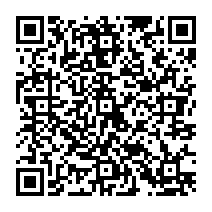 Мастер класс  «Создание своего Ютуб  канала» провела: музыкальный руководительЛапшина Наталья ВладимировнаМКДОУ Ребрихинский    детский сад «Улыбка»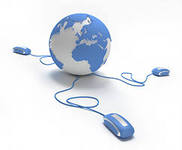 Стажерская площадка «Цифровая образовательная среда как средство повышения качества и доступности дошкольного образования в ДОУ»2022 г.с.Ребриха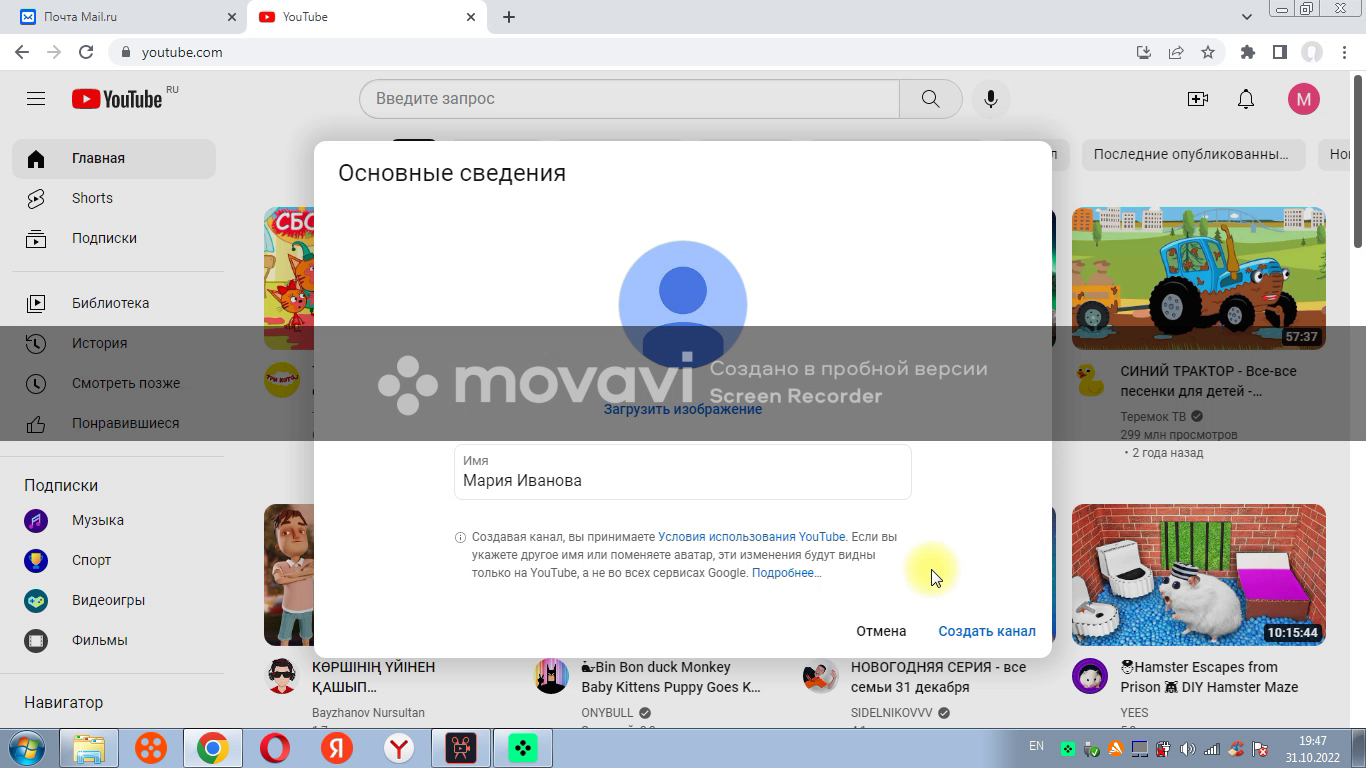 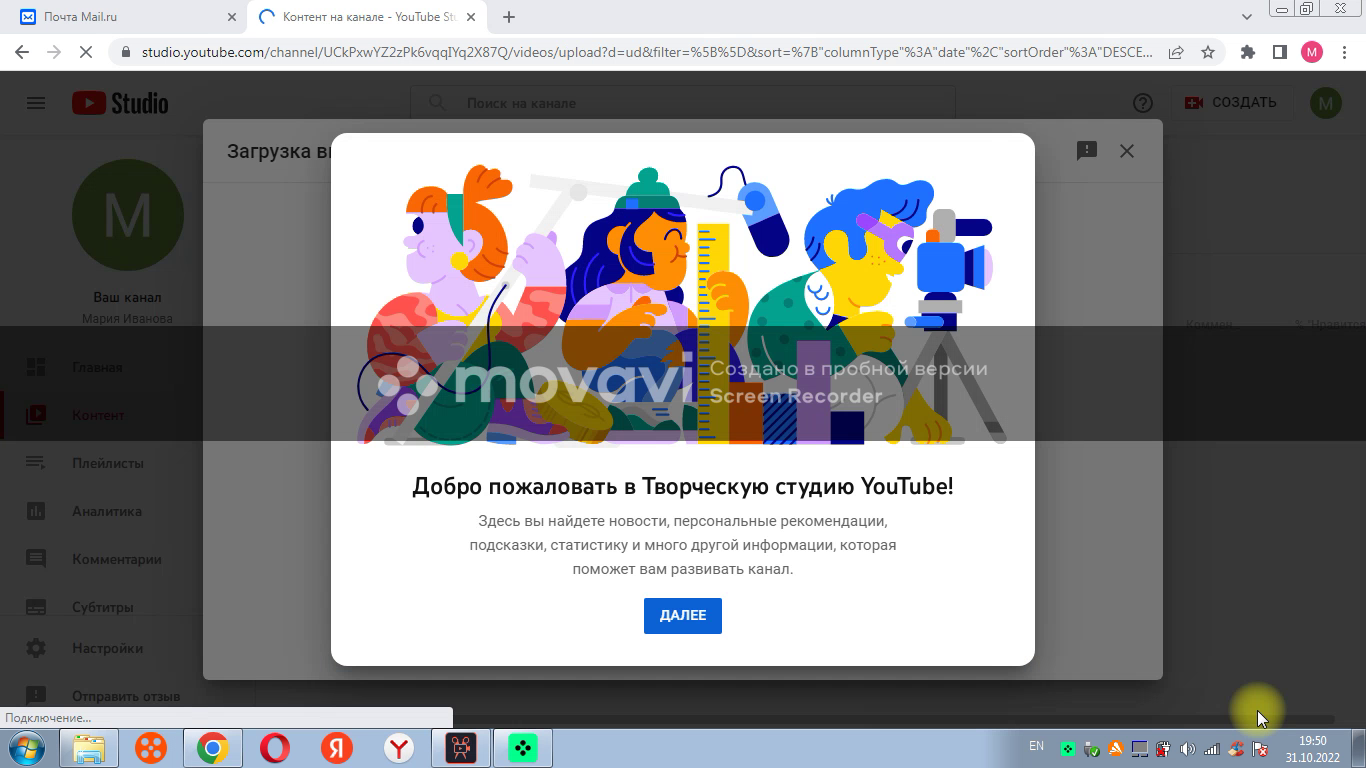 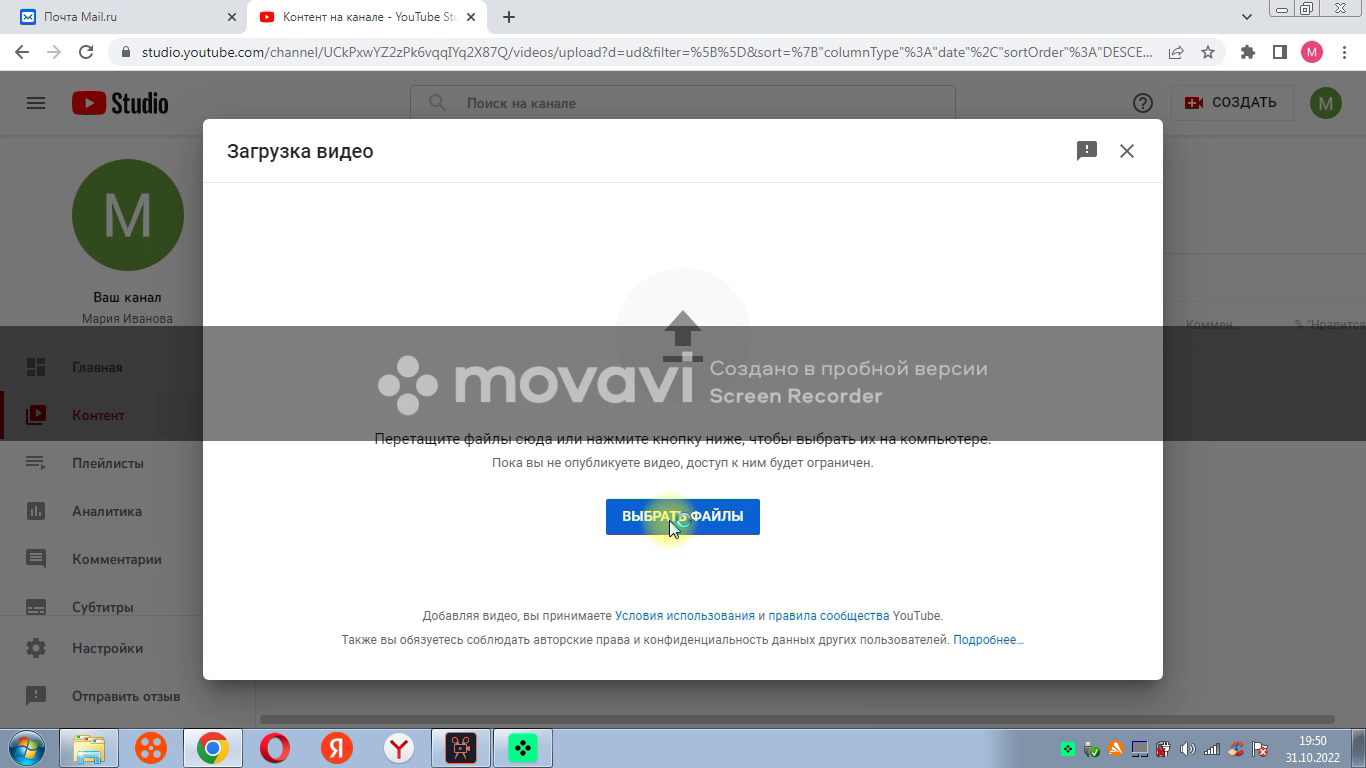 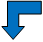 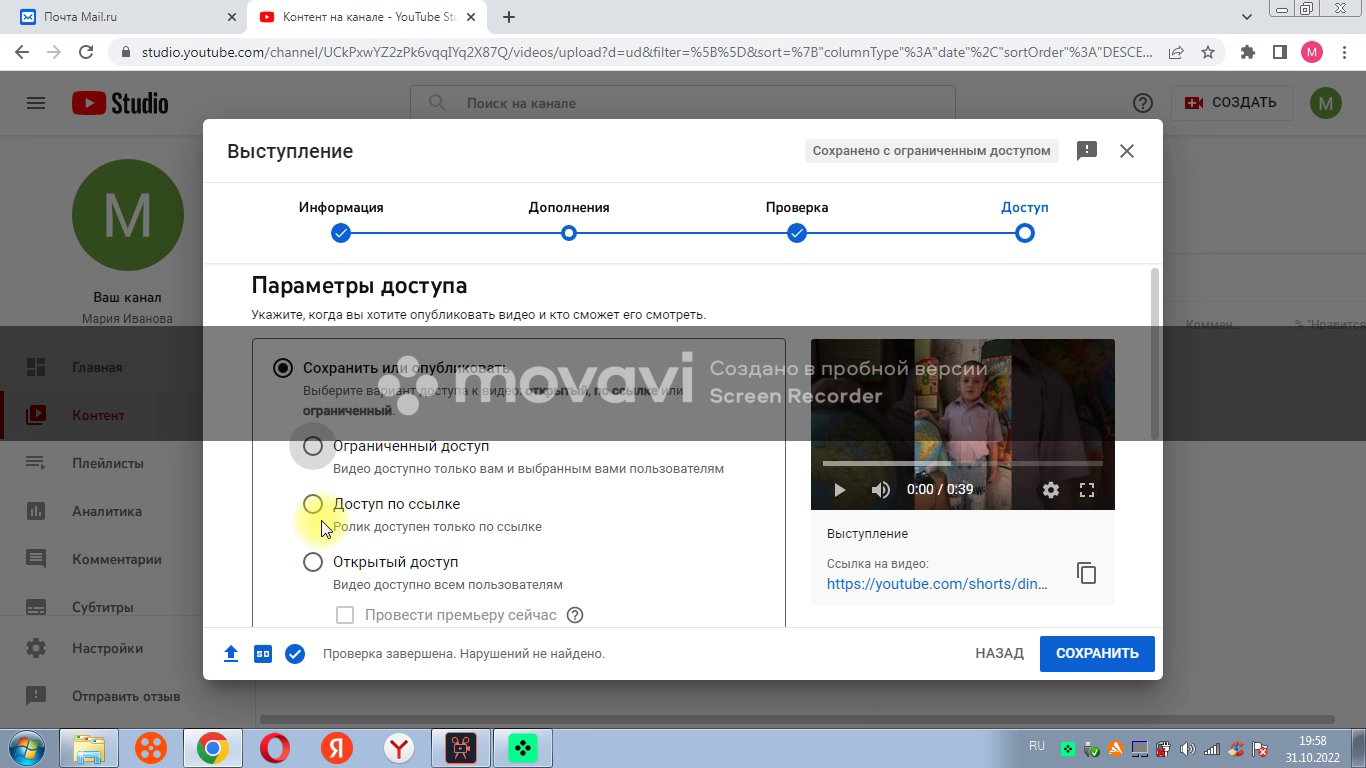 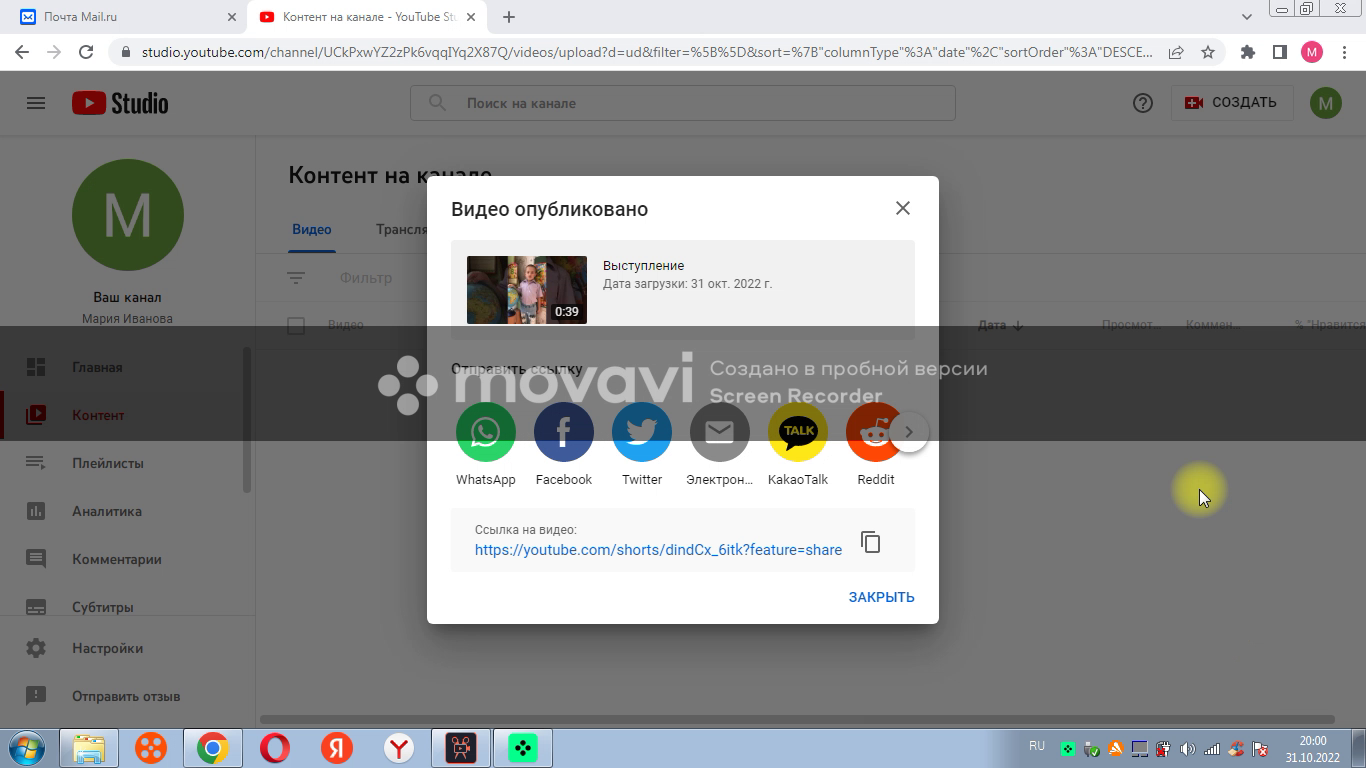 Мастер-класс :создание своего YouTube - каналаYouTube (Ютуб) – это международный интернет сервис, позволяющий загружать  свои видео и просматривать ролики других пользователей, а также комментировать и оценивать их, делиться с друзьями в социальных сетях, встраивать на других сайтах. Видеоподсказка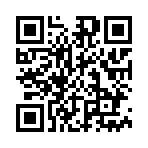  Пошаговая регистрация в YouTube:Шаг 1Заходим на сайт youtube.com и нажимаем синюю кнопку «Войти» в правом верхнем углу или в левом нижнем.Шаг 2Ютуб — это видеохостинг Гугла, поэтому он работает через аккаунт в Гугл. Если вы уже ранее регистрировали аккаунт в Google, то просто заходим в него. Если нет, то нажимаем кнопку «Создать аккаунт».Шаг 3Заполняем данные, необходимые для регистрации аккаунта.Когда все поля заполнены, нажимаете «Далее» и подтверждаете, что вы согласны с политикой безопасности и правилами YouTube.Как создать личный канал с вашим именемОткройте YouTube на компьютере или зайдите на мобильный сайт.Нажмите на фото профиля   Создать канал.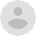 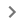 Появится диалоговое окно с предложением создать канал.Проверьте указанную информацию (имя и фото будут взяты из вашего аккаунта Google) и подтвердите создание канала.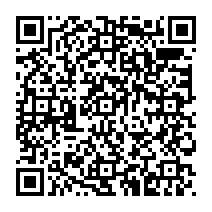 